The UnicornWrite about your unicorn: _______________________________________________________________________________________________________________________________________________________________________________________________________________________________________________________________________________________________________________________________________________________________________________________________________________________________________________________________________________________________________Készítette: Ráczné Pincési JuliannaIts name:It lives:Its birthday:Age:Brothers/sisters:Favourite food:Favourite drinks:It likes:It doesn’t like: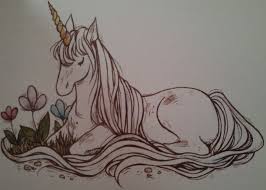 